담당자 또는 허가증 소지자는 포장되지 않은 식품, 식품 설비 또는 기구 또는 식품 접촉 표면을 사용하여 작업하는 모든 고용인이 고용 후 14일 이내에 Washington Food Worker CardWashington State Food Worker Card(FWC, 워싱턴 주 식품시설 종사자 카드)를 소지하도록 해야 합니다. FWC는 지역 보건부에서 발급해야 합니다. FWC는 작업장에 전시, 보관 또는 그 밖의 방식으로 항상 검사할 수 있어야 합니다. 디지털 사본은 허용됩니다.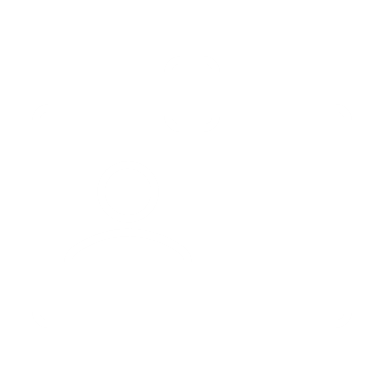 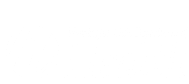 고용주는 고용인이 직무를 시작하기 전에 FWC가 없는 식품 종사자에게 식품 안전 교육을 제공해야 합니다. 교육 문서는 파일로 보관해야 합니다.직무를 시작하기 전에 FWC 미소지 신규 고용인을 위한 교육 주제 및 교육 증거 자료로 본 문서를 사용하십시오. 추가 정보 또는 교육 자료에 대해서는 지역 보건부(www.doh.wa.gov/localhealth)와 협력해 주십시오. 본 문서를 다른 형식으로 요청하려면 1-800-525-0127로 전화하십시오. 청각 장애가 있는 고객은 전화 711(Washington Relay) 
또는 이메일 civil.rights@doh.wa.gov로 연락하시면 됩니다.섹션 1: 식품시설 및 고용인 정보섹션 1: 식품시설 및 고용인 정보섹션 1: 식품시설 및 고용인 정보섹션 1: 식품시설 및 고용인 정보섹션 1: 식품시설 및 고용인 정보섹션 1: 식품시설 및 고용인 정보시설명시설명시설명시설명시설명고용 날짜강사 성명강사 성명강사 성명직책 / 직위직책 / 직위직책 / 직위고용인 성명고용인 성명고용인 성명직책 / 직위직책 / 직위직책 / 직위섹션 2: FWC 만료 날짜 및 갱신 연장섹션 2: FWC 만료 날짜 및 갱신 연장섹션 2: FWC 만료 날짜 및 갱신 연장섹션 2: FWC 만료 날짜 및 갱신 연장섹션 2: FWC 만료 날짜 및 갱신 연장섹션 2: FWC 만료 날짜 및 갱신 연장식품시설 종사자 카드식품시설 종사자 카드식품시설 종사자 카드식품시설 종사자 카드유효링크시작시작상세 정보: www.doh.wa.gov/foodworkercard상세 정보: www.doh.wa.gov/foodworkercard2년Food Worker Card 교육:
www.foodworkercard.wa.gov갱신갱신현 카드 만료 전 60일 이내현 카드 만료 전 60일 이내3년Food Worker Card 교육:
www.foodworkercard.wa.gov갱신갱신현 카드 만료 전 60일 이내 및
지난 2년 동안 4시간 추가 교육 포함현 카드 만료 전 60일 이내 및
지난 2년 동안 4시간 추가 교육 포함5년허용된 추가 식품 안전 교육:
www.doh.wa.gov/AdditionalFoodSafetyTraining고용인이 추가 교육을 받은 경우에도 FWC는 여전히 필수임지역 보건부에 연락하여 5년 카드 자격 여부 확인고용인이 추가 교육을 받은 경우에도 FWC는 여전히 필수임지역 보건부에 연락하여 5년 카드 자격 여부 확인고용인이 추가 교육을 받은 경우에도 FWC는 여전히 필수임지역 보건부에 연락하여 5년 카드 자격 여부 확인고용인이 추가 교육을 받은 경우에도 FWC는 여전히 필수임지역 보건부에 연락하여 5년 카드 자격 여부 확인고용인이 추가 교육을 받은 경우에도 FWC는 여전히 필수임지역 보건부에 연락하여 5년 카드 자격 여부 확인Food Worker Card 설명서:
www.foodworkercard.wa.gov/fwcmanual섹션 3: FWC 면제섹션 3: FWC 면제섹션 3: FWC 면제섹션 3: FWC 면제섹션 3: FWC 면제섹션 3: FWC 면제일부 식품시설 종사자는 FWC 소지가 필요하지 않습니다. 자세한 사항은 지역 보건부에 문의하십시오.일부 식품시설 종사자는 FWC 소지가 필요하지 않습니다. 자세한 사항은 지역 보건부에 문의하십시오.일부 식품시설 종사자는 FWC 소지가 필요하지 않습니다. 자세한 사항은 지역 보건부에 문의하십시오.일부 식품시설 종사자는 FWC 소지가 필요하지 않습니다. 자세한 사항은 지역 보건부에 문의하십시오.일부 식품시설 종사자는 FWC 소지가 필요하지 않습니다. 자세한 사항은 지역 보건부에 문의하십시오.일부 식품시설 종사자는 FWC 소지가 필요하지 않습니다. 자세한 사항은 지역 보건부에 문의하십시오.식품시설 유형 및 면제 조건K-12 학생 보조인(공공 및 민간): 단순 감독하에 식품 취급을 정기적으로 지원하는 경우임시 식품시설: 담당자만 FWC 소지 필수성인 패밀리 홈 근로자: WAC 388-112A에 따라 연간 교육 면제를 충족하는 경우식품시설 유형 및 면제 조건K-12 학생 보조인(공공 및 민간): 단순 감독하에 식품 취급을 정기적으로 지원하는 경우임시 식품시설: 담당자만 FWC 소지 필수성인 패밀리 홈 근로자: WAC 388-112A에 따라 연간 교육 면제를 충족하는 경우식품시설 유형 및 면제 조건K-12 학생 보조인(공공 및 민간): 단순 감독하에 식품 취급을 정기적으로 지원하는 경우임시 식품시설: 담당자만 FWC 소지 필수성인 패밀리 홈 근로자: WAC 388-112A에 따라 연간 교육 면제를 충족하는 경우식품시설 유형 및 면제 조건K-12 학생 보조인(공공 및 민간): 단순 감독하에 식품 취급을 정기적으로 지원하는 경우임시 식품시설: 담당자만 FWC 소지 필수성인 패밀리 홈 근로자: WAC 388-112A에 따라 연간 교육 면제를 충족하는 경우식품시설 유형 및 면제 조건K-12 학생 보조인(공공 및 민간): 단순 감독하에 식품 취급을 정기적으로 지원하는 경우임시 식품시설: 담당자만 FWC 소지 필수성인 패밀리 홈 근로자: WAC 388-112A에 따라 연간 교육 면제를 충족하는 경우식품시설 유형 및 면제 조건K-12 학생 보조인(공공 및 민간): 단순 감독하에 식품 취급을 정기적으로 지원하는 경우임시 식품시설: 담당자만 FWC 소지 필수성인 패밀리 홈 근로자: WAC 388-112A에 따라 연간 교육 면제를 충족하는 경우섹션 4: 고용인 교육 체크리스트섹션 4: 고용인 교육 체크리스트섹션 4: 고용인 교육 체크리스트섹션 4: 고용인 교육 체크리스트섹션 4: 고용인 교육 체크리스트섹션 4: 고용인 교육 체크리스트식품 관련 작업을 시작하기 전에 식품 취급 근로자와 함께 다음의 식중독 주요 원인을 검토하십시오. 
시설에서 사용되는 특정 절차에 부합되도록 교육 주제를 조정합니다.식품 관련 작업을 시작하기 전에 식품 취급 근로자와 함께 다음의 식중독 주요 원인을 검토하십시오. 
시설에서 사용되는 특정 절차에 부합되도록 교육 주제를 조정합니다.식품 관련 작업을 시작하기 전에 식품 취급 근로자와 함께 다음의 식중독 주요 원인을 검토하십시오. 
시설에서 사용되는 특정 절차에 부합되도록 교육 주제를 조정합니다.식품 관련 작업을 시작하기 전에 식품 취급 근로자와 함께 다음의 식중독 주요 원인을 검토하십시오. 
시설에서 사용되는 특정 절차에 부합되도록 교육 주제를 조정합니다.식품 관련 작업을 시작하기 전에 식품 취급 근로자와 함께 다음의 식중독 주요 원인을 검토하십시오. 
시설에서 사용되는 특정 절차에 부합되도록 교육 주제를 조정합니다.식품 관련 작업을 시작하기 전에 식품 취급 근로자와 함께 다음의 식중독 주요 원인을 검토하십시오. 
시설에서 사용되는 특정 절차에 부합되도록 교육 주제를 조정합니다.고용인 건강담당자에게 보고해야 할 증상과 진단 설명:증상: 설사, 구토, 발열을 동반한 인후통, 황달, 상처 염증진단된 질병: 살모넬라, 시겔라, 대장균("STEC"), A형 간염, 노로바이러스노출: 질병에 노출된 상태이고 감염에 매우 취약한 집단(HSP)에게 서비스를 제공하는 시설에서 근무하는 종사자식품시설 종사자가 식품시설 근무에서 배제되어야 하는 경우 설명:설사 및 구토: 식품시설 종사자는 증상이 해결된 후 최소 24시간이 지나야 복귀할 수 있습니다.황달: 식품시설 종사자는 보건부의 승인을 받은 후 복귀할 수 있습니다.식중독 진단: 식품시설 종사자는 보건부의 승인을 받은 후 복귀할 수 있습니다.발열을 동반한 인후통(HSP 시설에서 근무하는 경우): 식품시설 종사자는 증상이 해결되면 복귀할 수 있습니다.지난 3개월 이내에 장티푸스(살모넬라 타이피)에 감염된 적이 있던 경우식품시설 종사자가 포장되지 않은 식품 또는 깨끗하고/포장되지 않은 식기 취급 직무에 대해 규제를 받는 경우 설명:발열을 동반한 인후통: 식품시설 종사자는 증상이 해결되면 전체 직무에 복귀할 수 있습니다.가릴 수 없는 손이나 손목의 염증이 있거나 고름이 찬 상처지속적인 재채기, 기침 또는 콧물고용인 건강담당자에게 보고해야 할 증상과 진단 설명:증상: 설사, 구토, 발열을 동반한 인후통, 황달, 상처 염증진단된 질병: 살모넬라, 시겔라, 대장균("STEC"), A형 간염, 노로바이러스노출: 질병에 노출된 상태이고 감염에 매우 취약한 집단(HSP)에게 서비스를 제공하는 시설에서 근무하는 종사자식품시설 종사자가 식품시설 근무에서 배제되어야 하는 경우 설명:설사 및 구토: 식품시설 종사자는 증상이 해결된 후 최소 24시간이 지나야 복귀할 수 있습니다.황달: 식품시설 종사자는 보건부의 승인을 받은 후 복귀할 수 있습니다.식중독 진단: 식품시설 종사자는 보건부의 승인을 받은 후 복귀할 수 있습니다.발열을 동반한 인후통(HSP 시설에서 근무하는 경우): 식품시설 종사자는 증상이 해결되면 복귀할 수 있습니다.지난 3개월 이내에 장티푸스(살모넬라 타이피)에 감염된 적이 있던 경우식품시설 종사자가 포장되지 않은 식품 또는 깨끗하고/포장되지 않은 식기 취급 직무에 대해 규제를 받는 경우 설명:발열을 동반한 인후통: 식품시설 종사자는 증상이 해결되면 전체 직무에 복귀할 수 있습니다.가릴 수 없는 손이나 손목의 염증이 있거나 고름이 찬 상처지속적인 재채기, 기침 또는 콧물고용인 건강담당자에게 보고해야 할 증상과 진단 설명:증상: 설사, 구토, 발열을 동반한 인후통, 황달, 상처 염증진단된 질병: 살모넬라, 시겔라, 대장균("STEC"), A형 간염, 노로바이러스노출: 질병에 노출된 상태이고 감염에 매우 취약한 집단(HSP)에게 서비스를 제공하는 시설에서 근무하는 종사자식품시설 종사자가 식품시설 근무에서 배제되어야 하는 경우 설명:설사 및 구토: 식품시설 종사자는 증상이 해결된 후 최소 24시간이 지나야 복귀할 수 있습니다.황달: 식품시설 종사자는 보건부의 승인을 받은 후 복귀할 수 있습니다.식중독 진단: 식품시설 종사자는 보건부의 승인을 받은 후 복귀할 수 있습니다.발열을 동반한 인후통(HSP 시설에서 근무하는 경우): 식품시설 종사자는 증상이 해결되면 복귀할 수 있습니다.지난 3개월 이내에 장티푸스(살모넬라 타이피)에 감염된 적이 있던 경우식품시설 종사자가 포장되지 않은 식품 또는 깨끗하고/포장되지 않은 식기 취급 직무에 대해 규제를 받는 경우 설명:발열을 동반한 인후통: 식품시설 종사자는 증상이 해결되면 전체 직무에 복귀할 수 있습니다.가릴 수 없는 손이나 손목의 염증이 있거나 고름이 찬 상처지속적인 재채기, 기침 또는 콧물고용인 건강담당자에게 보고해야 할 증상과 진단 설명:증상: 설사, 구토, 발열을 동반한 인후통, 황달, 상처 염증진단된 질병: 살모넬라, 시겔라, 대장균("STEC"), A형 간염, 노로바이러스노출: 질병에 노출된 상태이고 감염에 매우 취약한 집단(HSP)에게 서비스를 제공하는 시설에서 근무하는 종사자식품시설 종사자가 식품시설 근무에서 배제되어야 하는 경우 설명:설사 및 구토: 식품시설 종사자는 증상이 해결된 후 최소 24시간이 지나야 복귀할 수 있습니다.황달: 식품시설 종사자는 보건부의 승인을 받은 후 복귀할 수 있습니다.식중독 진단: 식품시설 종사자는 보건부의 승인을 받은 후 복귀할 수 있습니다.발열을 동반한 인후통(HSP 시설에서 근무하는 경우): 식품시설 종사자는 증상이 해결되면 복귀할 수 있습니다.지난 3개월 이내에 장티푸스(살모넬라 타이피)에 감염된 적이 있던 경우식품시설 종사자가 포장되지 않은 식품 또는 깨끗하고/포장되지 않은 식기 취급 직무에 대해 규제를 받는 경우 설명:발열을 동반한 인후통: 식품시설 종사자는 증상이 해결되면 전체 직무에 복귀할 수 있습니다.가릴 수 없는 손이나 손목의 염증이 있거나 고름이 찬 상처지속적인 재채기, 기침 또는 콧물고용인 건강담당자에게 보고해야 할 증상과 진단 설명:증상: 설사, 구토, 발열을 동반한 인후통, 황달, 상처 염증진단된 질병: 살모넬라, 시겔라, 대장균("STEC"), A형 간염, 노로바이러스노출: 질병에 노출된 상태이고 감염에 매우 취약한 집단(HSP)에게 서비스를 제공하는 시설에서 근무하는 종사자식품시설 종사자가 식품시설 근무에서 배제되어야 하는 경우 설명:설사 및 구토: 식품시설 종사자는 증상이 해결된 후 최소 24시간이 지나야 복귀할 수 있습니다.황달: 식품시설 종사자는 보건부의 승인을 받은 후 복귀할 수 있습니다.식중독 진단: 식품시설 종사자는 보건부의 승인을 받은 후 복귀할 수 있습니다.발열을 동반한 인후통(HSP 시설에서 근무하는 경우): 식품시설 종사자는 증상이 해결되면 복귀할 수 있습니다.지난 3개월 이내에 장티푸스(살모넬라 타이피)에 감염된 적이 있던 경우식품시설 종사자가 포장되지 않은 식품 또는 깨끗하고/포장되지 않은 식기 취급 직무에 대해 규제를 받는 경우 설명:발열을 동반한 인후통: 식품시설 종사자는 증상이 해결되면 전체 직무에 복귀할 수 있습니다.가릴 수 없는 손이나 손목의 염증이 있거나 고름이 찬 상처지속적인 재채기, 기침 또는 콧물고용인 위생비누, 온수, 일회용 수건을 사용하여 올바른 손 씻기 절차 시연지정된 모든 세면대 표시다음과 같이 손을 씻어야 하는 경우 설명:식품 준비를 시작하기 직전즉석 식품을 다루기 위해 장갑 착용 전화장실 사용 후육류, 가금류, 생선, 달걀과 같은 생동물성 식품을 취급한 후머리카락이나 얼굴을 만진 후기침, 재채기, 음식 섭취, 음용 또는 흡연 후손이나 장갑을 오염시킬 수 있는 쓰레기, 더러운 접시 또는 그 밖의 활동을 처리한 후즉석 식품을 맨손으로 만지는 것을 방지하기 위해 적절한 장갑과 도구 사용 시연식품시설 내 즉석 식품의 종류를 보여주거나 설명고용인 위생비누, 온수, 일회용 수건을 사용하여 올바른 손 씻기 절차 시연지정된 모든 세면대 표시다음과 같이 손을 씻어야 하는 경우 설명:식품 준비를 시작하기 직전즉석 식품을 다루기 위해 장갑 착용 전화장실 사용 후육류, 가금류, 생선, 달걀과 같은 생동물성 식품을 취급한 후머리카락이나 얼굴을 만진 후기침, 재채기, 음식 섭취, 음용 또는 흡연 후손이나 장갑을 오염시킬 수 있는 쓰레기, 더러운 접시 또는 그 밖의 활동을 처리한 후즉석 식품을 맨손으로 만지는 것을 방지하기 위해 적절한 장갑과 도구 사용 시연식품시설 내 즉석 식품의 종류를 보여주거나 설명안전한 식품 온도적절한 온도계 사용 시연필요한 유지 온도 설명:차가운 온도 유지: 41°F(5°C) 이하따뜻한 온도 유지: 135°F(57°C) 이상해당 메뉴 항목에 대한 최종 조리 온도 설명:135°F(57°C): 따뜻한 온도 유지용으로 상업적으로 포장된 재가열 식품(핫도그, 통조림 식품)145°F(63°C): 즉석 섭취용 달걀, 해산물, 소고기, 돼지고기158°F(70°C): 따뜻한 온도 유지용 햄버거, 소시지, 달걀165°F(74°C): 가금류(닭고기, 칠면조, 오리), 캐서롤, 전자레인지로 조리한 동물성 식품, 따뜻한 온도 유지를 위해 재가열된 남은 음식식품시설에서 사용하는 날짜표시제도에 대해 설명시설에서 사용되는 적절한 해동 절차 시연시설에서 사용되는 적절한 냉장 절차 시연안전한 식품 온도적절한 온도계 사용 시연필요한 유지 온도 설명:차가운 온도 유지: 41°F(5°C) 이하따뜻한 온도 유지: 135°F(57°C) 이상해당 메뉴 항목에 대한 최종 조리 온도 설명:135°F(57°C): 따뜻한 온도 유지용으로 상업적으로 포장된 재가열 식품(핫도그, 통조림 식품)145°F(63°C): 즉석 섭취용 달걀, 해산물, 소고기, 돼지고기158°F(70°C): 따뜻한 온도 유지용 햄버거, 소시지, 달걀165°F(74°C): 가금류(닭고기, 칠면조, 오리), 캐서롤, 전자레인지로 조리한 동물성 식품, 따뜻한 온도 유지를 위해 재가열된 남은 음식식품시설에서 사용하는 날짜표시제도에 대해 설명시설에서 사용되는 적절한 해동 절차 시연시설에서 사용되는 적절한 냉장 절차 시연오염 방지생동물성 식품을 준비 및 보관하는 절차 논의 및 시연:즉석 식품에서 생고기 분리생동물성 식품에 사용되는 장비 청소 및 소독조리 온도에 따른 보관올바른 농산물 세척 방법 시연오염 방지생동물성 식품을 준비 및 보관하는 절차 논의 및 시연:즉석 식품에서 생고기 분리생동물성 식품에 사용되는 장비 청소 및 소독조리 온도에 따른 보관올바른 농산물 세척 방법 시연청소 및 소독살균제 용액 혼합 및 테스트 농도 시연식품 접촉 표면에 살균제를 사용해야 하는 경우 설명적절한 식기 세척 절차 시연청소 및 소독살균제 용액 혼합 및 테스트 농도 시연식품 접촉 표면에 살균제를 사용해야 하는 경우 설명적절한 식기 세척 절차 시연특정 직무 또는 시설과 관련된 식품 안전 주제불만 또는 부상 신고 절차설사 및 구토 청소 계획 툴킷알레르겐 통지 및 제어 절차안전 요건을 포함한 설비 작동:      기타:      특정 직무 또는 시설과 관련된 식품 안전 주제불만 또는 부상 신고 절차설사 및 구토 청소 계획 툴킷알레르겐 통지 및 제어 절차안전 요건을 포함한 설비 작동:      기타:      섹션 5: 서명섹션 5: 서명섹션 5: 서명강사 서명	날짜강사 서명	날짜신규 고용인 서명	날짜